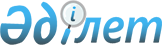 О внесении изменений в постановление Правительства Республики Казахстан от 26 декабря 2006 года № 1287 "О составе Совета директоров акционерного общества "Национальный управляющий холдинг "КазАгро"
					
			Утративший силу
			
			
		
					Постановление Правительства Республики Казахстан от 4 октября 2012 года № 1257. Утратило силу постановлением Правительства Республики Казахстан от 18 апреля 2014 года № 377      Сноска. Утратило силу постановлением Правительства РК от 18.04.2014 № 377.

      Правительство Республики Казахстан ПОСТАНОВЛЯЕТ:



      1. Внести в постановление Правительства Республики Казахстан от 26 декабря 2006 года № 1287 «О составе Совета директоров акционерного общества «Национальный управляющий холдинг «КазАгро» следующие изменения:



      в приложении к указанному постановлению:



      строки:

      изложить в следующей редакции: 

      2. Министерству сельского хозяйства Республики Казахстан принять меры, вытекающие из настоящего постановления.



      3. Настоящее постановление вводится в действие со дня подписания.      Премьер-Министр

      Республики Казахстан                       С. Ахметов
					© 2012. РГП на ПХВ «Институт законодательства и правовой информации Республики Казахстан» Министерства юстиции Республики Казахстан
				«Ахметов

Серик Ныгметович-Первый заместитель Премьер-Министра

Республики Казахстан»«Бейсенгалиев

Берик Турсынбекович-председатель правления акционерного

общества «Национальный управляющий

холдинг «КазАгро» «Кушербаев

Крымбек Елеуович-Заместитель Премьер-Министра Республики

Казахстан»«Айтжанов

Дулат Нулиевич-председатель правления акционерного

общества «Национальный управляющий

холдинг «КазАгро»».